Basic Skills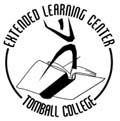 Subject-Area: READINGDateUnit 11.Understanding What You Read1.1Main idea1.2 Main idea in passage1.3Supporting details1.4Summarizing and paraphrasingUnit 22.Working with Vocabulary2.1Context clues2.2Roots2.3Prefixes2.4Suffixes2.5Using a dictionary/thesaurusUnit 33.Organizing in Reading3.1Sequence of events3.2Cause and effect3.3Comparison and contrastUnit 44Reading Logically4.1Making predictions4.2Drawing conclusions4.3Making inferencesUnit 55Reading Critically5.1Making judgments5.2Words and emotions5.3Author’s viewpoint and bias5.4Persuasive techniques